补水大幅度提高免疫力  根治常见病与罕见病南宁卓康微小水科学研究高所  高级工程师 陆 江  ‘人是否会生病，决定于环境和人体免疫力。人体免疫力受精神、营养、睡眠、运动、体质和年龄等因素影响。就营养这一因素而言，人体内血浆、组织液和淋巴构成体细胞外液体，是细胞赖以生活的体内环境。如果细胞内营养少，细胞内本应占水72～78%，当细胞内水渐少，或废物过多，则细胞因正常代谢受阻而生病。所以科学饮食和饮水是提高人体免疫力的重要因素。人饮用微小分子团水，会大幅度提高免疫力，却鲜为人知。一、细胞为什么会脱水？水进入细胞的条件苛刻，以致入不敷出，细胞内水总是欠缺和脱水人们们对细胞怎样喝水认识不足，高中《生物》内说：“水在细胞膜上可自由通过，”使人认为细胞不会脱水，口渴才需喝水，这是对细胞膜认识不足造成的。根据现代生物学家研究，生物细胞膜上有水通道、糖通道、脂通道和离子通道。德国科学家欧文•内尔和伯特•萨克曼研究发现细胞膜水通道为2nm，荣获1991年诺贝尔生物学及医学奖[1]。另据美国科学家彼得•阿格雷和罗德里克•麦金农进一步研究细胞膜通道，发现糖脂病患者细胞膜上的糖脂通道是关闭的彼得•阿格雷，还拍摄了细胞膜水通道的照片，也证明细胞膜水通道为2nm，并发现水通道最窄处仅0.28nm，该成果对医学有重大意义，荣获 2003年诺贝尔化学奖[2]。由于细胞膜水通道喇叭口处仅为2nm大小，决定了只能吞噬4～6个水分子缔合的小簇团。根据单个水分子直径0.276nm计算，细胞膜水通道进出的只能是单个的水分子(其三维半径0.099～0.138nm)。由于普通水中含有4～6个水分子缔合的小簇团少，更大的水分子簇团不能进入细胞，只能排出细胞成为尿。这种生理构造使细胞內水常供不应求，致入不敷出，人的某一群脱水细胞而形成一个或几个衰弱萎缩器官病，即慢性细胞脫水症。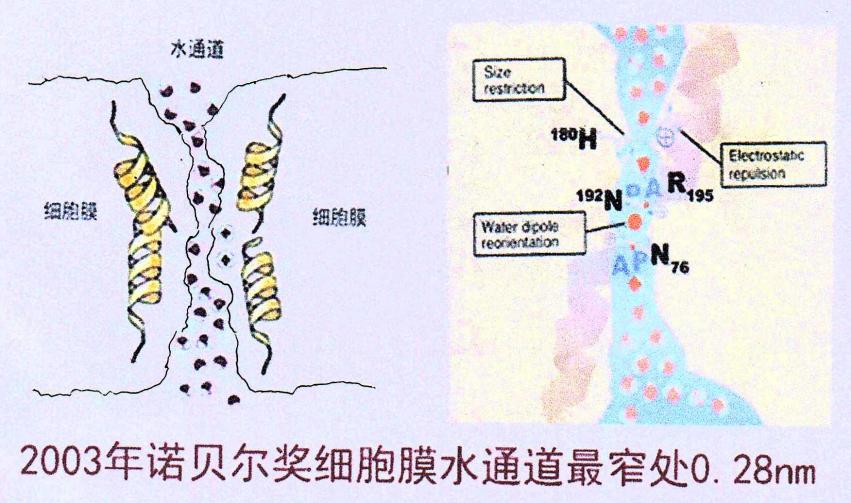 由于细胞膜水通道对水选择很苛刻，使细胞内水随着年龄增长逐渐减少；另有主观因素是当人吃进食物后，需由各消化器官分泌各种消化液，并因蒸发、汗液、前列腺液、胎儿成长和奶水等，都耗费细胞内的小分子团水，可是普通水含有能供给细胞呑噬的小簇团少，不能弥补细胞分泌体液的消耗，况且人的口渴神经从幼儿到成年，再至中老年间不断地萎缩，口渴阈值逐渐提高。而人总是被动地喝水，不渴不喝水，使某些器官细胞吞噬不到足够的水，致细胞内水常入不敷出，随着人年龄增大，细胞含水率逐渐減少，使部分细胞脱水、休眠、凋亡，致某些器官逐渐衰弱萎缩患病。人体内主要从大肠取水，青年时因大肠内被夺走水形成便秘，成年后患痔疮多，习惯于口渴才喝水，使口渴神经逐渐萎缩，体内细胞进一步脱水，致中年患慢性胃炎、肠炎、胆囊炎、胆囊息肉等病症;中年人因前列腺细胞需求小分子团水不足，大分子团水潴留在细胞外，形成前列腺增生;并因动脉细胞脱水，使动脉无“胞吐” 而失去自洁功能，逐渐形成动脉粥样硬化，而患高低血压、冠心病、脑动脉硬化，并因胰岛细胞脱水而患2型糖尿病。患病的外因是多吃主食肉食，因分泌消化液耗费细胞内的体液多，细胞内水入不敷出，使动脉细胞脱水而致动脉粥样硬化,形成了病的内因。事物变化的外因多吃少动是条件，内因是根本，外因通过内因才起作用，于是细胞逐渐因脫水致病。当患者饮用微小分子团水，补充了细胞内欠缺的必要营养，使细胞正常代谢分泌，从而治愈了上述多种慢性细胞脱水症，延缓了衰老，延长生命。自古以来各国首脑和患者，不论血压高低或正常，都因细胞脱水使动脉逐渐失去自洁功能，而加重动脉粥样硬化，95%以上的人最终患中风或心肌梗塞或患癌症而致多器官衰竭。他们致病之因，与平常人一样，是长期被动地喝水，不渴不喝水，逐渐脱水致病，而西医教材从未写过细胞脱水是病因。细胞脱水是人的器官逐渐衰弱萎缩的原因，使中老年患者形成心脑血管病和糖尿病或内脏器官衰弱萎缩等慢性细胞脱水症，且普遍死于心梗或中风或癌症而早逝。因而，肯定“细胞脱水致病”，倡导饮用微小分子团水给脱水细胞补水，安享健康。用微小分子团水给脱水细胞弥补细胞内脱水，让细胞正常代谢分泌，大幅度提高免疫力卓康小分子团离子水瓶的发明者陆 江，在1989年间49岁患高血压，需终生服药，想起自己的祖辈父辈都患高血压，致中风或心梗离世，伯父、姑母50岁患脑溢血、心梗猝死，故梦想治愈高血压。陆 江从研究报告得知我国几所大学和医院于1980年代进行基础医学研究成果卓著，遂与中国科学院物理所李国栋教授联系，购得内刊，见用高脂餐和磁处理水或普通水分组饲喂鼠、兔等哺乳动物，经2、4、6个月剖杀血检，结果试验组动物比饲喂普通水的空白组动物的血高密度脂蛋白较高，血脂血黏度低，动脉内干净，显著减缓动脉粥样硬化，免疫力强，两个重要的免疫器官脾脏增重93.29%，胸腺增重35.24%，T细胞提高52.79～63.34%，巨噬细胞呑噬率提高81.44～158.22%。1985年，解放军总医院曾用上述两种水分别饲喂白鼠，接种S180癌细胞观察。定期剖杀后发现，用小分子水饲喂的实验组癌细胞排列稀少，癌细胞坏死多，呈大片或弥漫性坏死；而用普通水饲喂的对照组癌细胞排列密集，癌细胞坏死较少，呈局灶性或小片状坏死。实验表明饲喂小分子水的动物免疫力强，能抑制肿瘤细胞生长，且生精率高，畸形率低。所以从上述试验结果看，饲喂小分子水能大幅度地提高人和哺乳动物的免疫力。为什么饮用小分子团水饲喂动物，会显著提高免疫功能呢？因为微小分子团水中富含4-6个小分子缔合的小簇团，容易进入细胞膜水通道，使胸腺、脾脏被修复增大，产生免疫细胞多，从而大幅度地提高免疫力。陆 江很受启发，决定用磁处理微小分子团水做应用性研究，转化中国基础研究成果。1993年底将产品交给三家省级医院，对心脑血管病做临床试验4个月。1994年5月得到临床报心脑动脉流量，改善心脑电图和微循环，较好地降低血尿酸……有效地控制和降低血糖”，“还有助于减肥，以及治疗便秘和去除牙垢”，“对治疗心脑动脉粥样硬化和高血脂、高血压有良好的医疗保健作用……是一种适合家庭、医院和工作场所使用的优良医疗保健产品。产品的技术性能和疗效达到了同类产品的国内领先水平，经广西医学科学研究所检索未见国外有类似报道。饮用卓康微小分子水之后，消费者普遍反映不患或很少感冒，体验到免疫力提高了。比方:●江苏省如皋市汤明智在饮用前后对血脂、血糖和免疫指标做了检查，高密度饮用后从1.43提高至1.89，低密度脂蛋白由3.47降低至1.1，总胆固醇由5.13下降至2.4，说明改善了体内生物化学作用，动脉粥样硬化逆转;球蛋白由20升高至32.6，总蛋白由70升高至78.6等，说明免疫力明显增强，不感冒，老慢支也未复发。●河北邱县92岁的刘振秋，是中风后遗症最年长者，由中医刘祥之医帅推荐她购用。她于2014年11月6日来信说，原来患肺心病、慢性肾炎，吃药维持，高血压高时达170/110，患脑血栓中风瘫痪卧床，饮用半年后，肺心病减轻，停止服用治疗肺心病、高血压药物后，气短、咳嗽、呼吸困难症状也没有复发，并发的慢性肾炎、潜血、蛋白尿，高血压均痊愈，血压降至120/80，现在可拄着拐仗自行，吃饭，上厕所，生活基本自理，冬天不感冒。全家人很感激。刘振秋患高血压、中风瘫痪、慢性肾炎、蛋白尿、血尿和肺心病病愈，说明细胞脱水引起的病，通过喝微小分子团水补养脫水休眠细胞，让细胞正常地代谢和分泌，就可使人体自我修复此类衰弱器官的细胞脱水病。同时，因喝微小分子团水几个月之后，胸腺、 脾脏两个重要的免疫器官逐渐增大，生产的免疫细胞增多，因而免疫力大幅提高。老人就不感冒了，这是许多老人的共同感受。 ●新疆和田市退休工人张菊福于2009年11日30日来信：“我2004年患乳腺癌，免疫力低下，经常感冒，浑身发冷，白血球、红血球都特别的低;2009年3月经人介绍购了卓康水瓶喝小分子水，三个月后，走路有劲了，也不感冒了，精神也好了，8月份去医院检查，身体指标明显好转，各项指标基本正常。一切都好，白血球、红血球都上升了，医生非常惊讶，我也很吃惊，医生问吃了什么东西，我只笑了一下，这应归功于我坚持喝的卓康小分子水。感谢您发明了这个好产品，给我带来健康和幸福。”从以上患者饮用5个月痊愈。说明微小分子团水在细胞中不可欠缺，它成为体内免疫细胞和许多器官细胞的宝贵营养，使免疫器官胸腺、脾脏增大增强，免疫细胞增多，提高了免疫力。详见网址：nnzk.com，有许多人来信反馈加检验报告和照片，或加微信13768308380。补水逆转至消除动脉硬化并康复胰岛，祛除冠心病、脑动脉硬化、高低血压和糖尿病饮用微小分子团水使细胞正常地代谢分泌，恢复动脉的自洁功能，逆转至消除全身的动脉粥样硬化与斑块，能真正治愈冠心病、脑动脉硬化、高低血压，并康复胰岛，真正治愈糖尿病。而不同于终生服药，动脉硬化随年龄加重，终致患中风或心肌梗塞而早逝。●江苏省淮安市涟水县徐集乡季尧兰于2015年3月24日来信说:“我于零二(2002)年发现患有冠心病，零八年后加重，一二年后更重，十天半月要住院治疗，已产生心衰现象。后在市笫一医院用扩张血管疗法治疗，管了年把时间。一三(2012)年六月又住院，稍好后碰到您的产品，我立即汇款购买使用，直到现在从未间断。目前我的好几种病都好了。你的世界首创尖端产品治愈了我患了十多年的冠心病，几十年的胃病以及皮肤病。现在我的身体一切正常，心电图是正常范围，高密度脂蛋白最高达1.84。我的几种病的痊愈归功于陆总。我向您表示无限感谢。”该老人的冠心病，几十年的胃病以及皮肤病（湿疹皮炎）的内因都是细胞内脱水，动脉、胃平滑肌和真皮细胞内都缺小分子团水，当他喝微小分子团水后，冠心病、胃病和皮肤病等病症先后痊愈。●河北石家庄市高级工程师程文宝于2015年1月10日来信说：“我68岁，现怀着感恩的心情向您报告:一、我从去年3月开始饮用，两个月后治好了我20余年的高血压病;血脂也正常了，总胆固醇4.1，高密度脂蛋白2.40。二、治好了冠心病，产生了十年来笫一次正常的心电图。饮用3个月后，心慌、气短、后背痛逐渐消失，走路轻快多了，腿脚有劲了。三、治好了老年性前列腺炎，小便通畅了。四、治好了我多年的便秘和痔疮，现在大便又软又顺畅。五、我原来的重度脂肪肝明显好转，体重减轻5kg。我体验到了20年前无病一身轻的感觉。真是返老还童！陆总:千言万语也无法表达我对您的感谢之情！您的发明是对人类健康事业的革命性巨大贡献！应该获得诺贝尔医学奖！”程工喝微小分子团水治愈了6种病，如用药治疗，终生难见效。●安徽省会宁县郭安仁于2012年6月6日来信说:“我是年过古稀的退休教师。我于2014年3月邮购离子水瓶，使我患了五年多的冠心病和高血压大有好转。2015年我在县医院做了全面体检，结果是:1.冠心病痊愈;2.高血压好了,经多次连续测试,均稳定在130-140/80-85;3.三脂指标完全正常;4.B超显示前列腺好了;5.肠胃功能比以前更好;6.人显得比同龄人年轻许多。我老伴饮此水，她的胆结石再未疼过。感谢您的发明治好了我的病。”     ●甘肃省临洮县洮阳镇木厂村张玉萍于2014年4月27日来说:“我63岁，患高血压十年了，降血压的药随着年龄增大而增加，曾因血压高晕倒在地两次住院。血压190/110，最近几年房颤，医院诊断是高血压性心脏病，医生说心脏病和高血压的药一直要吃到生命终结为止，使我心理负担很重。我在金昌销售中心买了一个水瓶饮用，到现在已半年，我的血压从以前的190/110降到135/85，吃的药全部停服，房颤、胸闷、气短、冒虚汗现象也没有了。还有儿子患慢性胆囊炎，疼起来就到医院输液;儿媳妇患低血压85/45，经常眩晕，吃了好多药效果不明显。经半年多喝小分子水，儿子的慢性胆囊炎疼痛没再发生过，做B超说一切正常。儿媳妇血压已达到120/80，眩晕消失。一个离子水瓶解决了我们全家三人的大问题。”●江苏省如东县周俊林于2013年3月28日来信说：“我满怀感恩之情感谢您这么好的发明，改变了我的人生，使我重新获得健康。我从小身体瘦弱，20多岁开始就有经常性头痛、头晕、眼花、头胀等毛病。我饮用该水8个月后症状逐渐减轻，一年多一点症状基本消失，头脑清醒，记忆力加强。我喝小分子水治好我几十年的脑供血不足的病。 我原有慢性扁桃体炎、咽喉炎，有一点着凉就感冒，嗓子就痛，打针吃药也不易好。我从小就有胃病、十二指肠球炎、慢性胃炎、慢性肠炎，便秘，我喝水十天就解决问题，胃肠病全好了。我的前列腺炎有20多年病史，每年吃药二三千至五六千元。这么多年花了多少冤枉钱。我喝水三年多来，从没买过以上各种病的药。我爱人治胆囊炎药也丢进垃圾桶。我的湿疹皮炎全好啦。我从心底里感恩您，您真是普渡众生的活菩萨。”表明周先生夫妇因体内细胞脱水先后形成十种病，喝微小分子团水后治愈，颠覆了药。●江苏省如皋市退休公务员汤明智于2006年12月23日来信说：“我73岁，患低血压已有40多年历史，血脂、血黏度、胆固醇都高，微循环不好 。饮用卓康小分子水已一年，几十年的多种顽疾(低血压、血脂血黏度高、心脑动脉硬化、痛风、顽固性便秘、老慢支等)不药而愈，真有相见恨晚之感！您的创造发明是古今中外前无古人的伟大创举！在医学界具有历史性意义，使人类世世代代的长寿梦想成为现实。”●江苏省如东县洋口镇缪德利于2013年9月28日来信说:“我今年58岁，原来一身的病，有高血压、高血脂、急性房颤、前列腺增生、慢性胃肠炎、咽喉炎及气管炎、经常伤风头痛。后来周华介绍我买了卓康水瓶，我吃了三个月后，奇迹出现了，感冒没有了，咽喉炎不发了，六个月后血压不高了，房颤少了，十个月后房颤不发了，胃肠炎也慢慢地好了。我喝了小分子水，再也不用吃药、打针、住院花钱了，过去的一身病一去不复返了。感谢陆江老师的发明给人类带来健康长寿。”●河北沧州市叶之恒于2005年12月4日来信说：“我老伴叫高世英，59岁，2000年患糖尿病，高血脂、高血黏、高血糖，微循环也不好。买了卓康水瓶，把饮水当成任务。喝到三个月去化验，微循环有所改善；喝够半年到11月底又去检查，化验前心想不会有多大改善，也没有太高的期望值。可一拿到化验结果，我和老伴高兴极了，各项指标一切正常！真是没有想到，是您给了我们健康和欢乐，在此深表谢意！”●福建厦门市李妙琴72岁，于2015年6月21日来信说:“我于2013年10月购2型离子水瓶，适当调整饮食，饮用三个月后经医院检查，空腹血糖5.82-5.89，餐后血糖为4.85-5.74，而过去我空腹血糖7-8，餐后血糖13-14。我停服降糖药已十个月，血糖很正常，没有不良反应。这是饮用优质(微)小分子团水治好了我的糖尿病。以前我血压190/100，医生嘱咐要终生服降压药，而自从我饮用优质(微)小分子团水后血压也正常了。血压130～140/70～80，真是神了，小分子团水又治好了我的高血压病。不但能治病，还可停服药，这是世界上绝无仅有的，解除了广大患者终生服药的痛苦。”她给儿女又买了三个，说明该发明将代代相传。自古以来，95%的人均死于多种器官的慢性细胞脱水症，以致器官衰弱萎缩。人若不承认细胞脱水致病，不知给经常形子团成的脱水细胞补充微小分子团水，将不能治病于本，吃再多药也不能治愈上述病症。医生只有应用微小分水让脱水细胞正常代谢分泌，才能逆转至消除全身动脉粥样硬化，恢复动脉的自洁功能，根治以上常见病，并可治愈前列腺增生、矽肺病、哮喘、肾衰、中风后遗症、慢性胃肠炎、胆嚢息肉、湿疹皮炎等多种慢性细胞脱水性罕见病，并大幅度提高免疫力。患者必须认清病因，明白医理，对症治疗才是科学地治病。这一历史性的科学技术成果填补了世界空白，将促使世界医学发展。详见网址：nnzk.com，有许多人来信反馈加检验报告和照片，或加微信13768308380。